Приложение № 5к решению Красноярского городского Совета депутатовот _____________ № _____Графическое описание местоположения границ территориальной зоны"Зоны застройки многоэтажными жилыми домами (Ж-4)"ОПИСАНИЕ МЕСТОПОЛОЖЕНИЯ ГРАНИЦГраница территориальной зоны "Зоны застройки многоэтажными жилыми домами (Ж-4)" в районе ул. Шахтеров, 10 в Советском районе(наименование объекта, местоположение границ которого описано (далее - объект)Раздел 1Раздел 2Раздел 3Раздел 4Сведения об объектеСведения об объектеСведения об объектеN п/пХарактеристики объектаОписание характеристик1231Местоположение объектаКрасноярский край, город Красноярск2Площадь объекта ± величина погрешности определения площади (P ± ∆P), м²25588 ± 563Иные характеристики объекта-Сведения о местоположении границ объектаСведения о местоположении границ объектаСведения о местоположении границ объектаСведения о местоположении границ объектаСведения о местоположении границ объектаСведения о местоположении границ объектаСведения о местоположении границ объектаСведения о местоположении границ объектаСведения о местоположении границ объектаСведения о местоположении границ объектаСведения о местоположении границ объектаСведения о местоположении границ объекта1. Система координат МСК 1671. Система координат МСК 1671. Система координат МСК 1671. Система координат МСК 1671. Система координат МСК 1671. Система координат МСК 1671. Система координат МСК 1671. Система координат МСК 1671. Система координат МСК 1671. Система координат МСК 1671. Система координат МСК 1671. Система координат МСК 1672. Сведения о характерных точках границ объекта2. Сведения о характерных точках границ объекта2. Сведения о характерных точках границ объекта2. Сведения о характерных точках границ объекта2. Сведения о характерных точках границ объекта2. Сведения о характерных точках границ объекта2. Сведения о характерных точках границ объекта2. Сведения о характерных точках границ объекта2. Сведения о характерных точках границ объекта2. Сведения о характерных точках границ объекта2. Сведения о характерных точках границ объекта2. Сведения о характерных точках границ объектаОбозначение характерных точек части границыКоординаты, мКоординаты, мКоординаты, мКоординаты, мМетод определения координат характерной точкиМетод определения координат характерной точкиСредняя квадратическая погрешность положения характерной точки (Mt), мСредняя квадратическая погрешность положения характерной точки (Mt), мОписание обозначения точки на местности (при наличии)Описание обозначения точки на местности (при наличии)Описание обозначения точки на местности (при наличии)Обозначение характерных точек части границыXXYYМетод определения координат характерной точкиМетод определения координат характерной точкиСредняя квадратическая погрешность положения характерной точки (Mt), мСредняя квадратическая погрешность положения характерной точки (Mt), мОписание обозначения точки на местности (при наличии)Описание обозначения точки на местности (при наличии)Описание обозначения точки на местности (при наличии)122334455666------------------------3. Сведения о характерных точках части (частей) границы объекта3. Сведения о характерных точках части (частей) границы объекта3. Сведения о характерных точках части (частей) границы объекта3. Сведения о характерных точках части (частей) границы объекта3. Сведения о характерных точках части (частей) границы объекта3. Сведения о характерных точках части (частей) границы объекта3. Сведения о характерных точках части (частей) границы объекта3. Сведения о характерных точках части (частей) границы объекта3. Сведения о характерных точках части (частей) границы объекта3. Сведения о характерных точках части (частей) границы объекта3. Сведения о характерных точках части (частей) границы объектаОбозначение характерных точек границОбозначение характерных точек границКоординаты, мКоординаты, мКоординаты, мКоординаты, мМетод определения координат характерной точкиМетод определения координат характерной точкиСредняя квадратическая погрешность положения характерной точки (Mt), мСредняя квадратическая погрешность положения характерной точки (Mt), мОписание обозначения точки на местности (при наличии)Обозначение характерных точек границОбозначение характерных точек границXXYYМетод определения координат характерной точкиМетод определения координат характерной точкиСредняя квадратическая погрешность положения характерной точки (Mt), мСредняя квадратическая погрешность положения характерной точки (Mt), мОписание обозначения точки на местности (при наличии)11223344556Часть № 1 (в районе ул. Шахтеров, 10 в Советском районе)Часть № 1 (в районе ул. Шахтеров, 10 в Советском районе)Часть № 1 (в районе ул. Шахтеров, 10 в Советском районе)Часть № 1 (в районе ул. Шахтеров, 10 в Советском районе)Часть № 1 (в районе ул. Шахтеров, 10 в Советском районе)Часть № 1 (в районе ул. Шахтеров, 10 в Советском районе)Часть № 1 (в районе ул. Шахтеров, 10 в Советском районе)Часть № 1 (в районе ул. Шахтеров, 10 в Советском районе)Часть № 1 (в районе ул. Шахтеров, 10 в Советском районе)Часть № 1 (в районе ул. Шахтеров, 10 в Советском районе)Часть № 1 (в районе ул. Шахтеров, 10 в Советском районе)11633659.39633659.3999912.4299912.42Картометрический методКартометрический метод0.10.1-22633659.35633659.3599932.5899932.58Картометрический методКартометрический метод0.10.1-33633664.90633664.9099934.9799934.97Картометрический методКартометрический метод0.10.1-44633667.86633667.8699996.2999996.29Картометрический методКартометрический метод0.10.1-55633657.49633657.49100011.78100011.78Картометрический методКартометрический метод0.10.1-66633646.50633646.50100024.69100024.69Картометрический методКартометрический метод0.10.1-77633642.21633642.21100029.15100029.15Картометрический методКартометрический метод0.10.1-88633610.49633610.49100029.96100029.96Картометрический методКартометрический метод0.10.1-99633549.99633549.99100031.47100031.47Картометрический методКартометрический метод0.10.1-1010633549.32633549.32100013.64100013.64Картометрический методКартометрический метод0.10.1-1111633533.19633533.19100014.43100014.43Картометрический методКартометрический метод0.10.1-1212633533.27633533.27100017.49100017.49Картометрический методКартометрический метод0.10.1-1313633529.71633529.71100017.63100017.63Картометрический методКартометрический метод0.10.1-1414633529.61633529.61100014.64100014.64Картометрический методКартометрический метод0.10.1-1515633520.17633520.17100015.19100015.19Картометрический методКартометрический метод0.10.1-1616633520.38633520.38100018.26100018.26Картометрический методКартометрический метод0.10.1-1717633517.63633517.63100018.43100018.43Картометрический методКартометрический метод0.10.1-1818633517.45633517.45100015.39100015.39Картометрический методКартометрический метод0.10.1-1919633505.94633505.94100016.07100016.07Картометрический методКартометрический метод0.10.1-2020633504.37633504.3799993.2999993.29Картометрический методКартометрический метод0.10.1-2121633502.89633502.8999956.1899956.18Картометрический методКартометрический метод0.10.1-2222633509.43633509.4399955.9399955.93Картометрический методКартометрический метод0.10.1-2323633509.13633509.1399950.5999950.59Картометрический методКартометрический метод0.10.1-2424633508.80633508.8099950.6099950.60Картометрический методКартометрический метод0.10.1-2525633507.93633507.9399938.9599938.95Картометрический методКартометрический метод0.10.1-2626633520.32633520.3299938.5499938.54Картометрический методКартометрический метод0.10.1-2727633519.12633519.1299913.6499913.64Картометрический методКартометрический метод0.10.1-2828633520.12633520.1299913.4499913.44Картометрический методКартометрический метод0.10.1-2929633518.65633518.6599896.5199896.51Картометрический методКартометрический метод0.10.1-3030633530.66633530.6699895.1399895.13Картометрический методКартометрический метод0.10.1-3131633529.79633529.7999887.1999887.19Картометрический методКартометрический метод0.10.1-3232633517.98633517.9899888.7499888.74Картометрический методКартометрический метод0.10.1-3333633517.02633517.0299877.7499877.74Картометрический методКартометрический метод0.10.1-3434633536.77633536.7799877.7299877.72Картометрический методКартометрический метод0.10.1-3535633550.98633550.9899878.7099878.70Картометрический методКартометрический метод0.10.1-3636633551.30633551.3099876.5699876.56Картометрический методКартометрический метод0.10.1-3737633554.40633554.4099877.0699877.06Картометрический методКартометрический метод0.10.1-3838633558.17633558.1799856.6599856.65Картометрический методКартометрический метод0.10.1-3939633567.96633567.9699858.5799858.57Картометрический методКартометрический метод0.10.1-4040633578.05633578.0599863.7199863.71Картометрический методКартометрический метод0.10.1-4141633587.03633587.0399878.0699878.06Картометрический методКартометрический метод0.10.1-4242633587.35633587.3599884.0999884.09Картометрический методКартометрический метод0.10.1-4343633594.35633594.3599884.5399884.53Картометрический методКартометрический метод0.10.1-4444633594.64633594.6499890.9699890.96Картометрический методКартометрический метод0.10.1-4545633629.01633629.0199893.4099893.40Картометрический методКартометрический метод0.10.1-4646633632.69633632.6999908.4999908.49Картометрический методКартометрический метод0.10.1-11633659.39633659.3999912.4299912.42Картометрический методКартометрический метод0.10.1-Сведения о местоположении измененных (уточненных) границ объектаСведения о местоположении измененных (уточненных) границ объектаСведения о местоположении измененных (уточненных) границ объектаСведения о местоположении измененных (уточненных) границ объектаСведения о местоположении измененных (уточненных) границ объектаСведения о местоположении измененных (уточненных) границ объектаСведения о местоположении измененных (уточненных) границ объектаСведения о местоположении измененных (уточненных) границ объекта1. Система координат МСК 1671. Система координат МСК 1671. Система координат МСК 1671. Система координат МСК 1671. Система координат МСК 1671. Система координат МСК 1671. Система координат МСК 1671. Система координат МСК 1672. Сведения о характерных точках границ объекта2. Сведения о характерных точках границ объекта2. Сведения о характерных точках границ объекта2. Сведения о характерных точках границ объекта2. Сведения о характерных точках границ объекта2. Сведения о характерных точках границ объекта2. Сведения о характерных точках границ объекта2. Сведения о характерных точках границ объектаОбозначение характерных точек границСуществующие координаты, мСуществующие координаты, мИзмененные (уточненные) координаты, мИзмененные (уточненные) координаты, мМетод определения координат характерной точкиСредняя квадратическая погрешность положения характерной точки (Mt), мОписание обозначения точки на местности (при наличии)Обозначение характерных точек границXYXYМетод определения координат характерной точкиСредняя квадратическая погрешность положения характерной точки (Mt), мОписание обозначения точки на местности (при наличии)12345678--------3. Сведения о характерных точках части (частей) границы объекта3. Сведения о характерных точках части (частей) границы объекта3. Сведения о характерных точках части (частей) границы объекта3. Сведения о характерных точках части (частей) границы объекта3. Сведения о характерных точках части (частей) границы объекта3. Сведения о характерных точках части (частей) границы объекта3. Сведения о характерных точках части (частей) границы объекта3. Сведения о характерных точках части (частей) границы объектаОбозначение характерных точек части границыСуществующие координаты, мСуществующие координаты, мИзмененные (уточненные) координаты, мИзмененные (уточненные) координаты, мМетод определения координат характерной точкиСредняя квадратическая погрешность положения характерной точки (Mt), мОписание обозначения точки на местности (при наличии)Обозначение характерных точек части границыXYXYМетод определения координат характерной точкиСредняя квадратическая погрешность положения характерной точки (Mt), мОписание обозначения точки на местности (при наличии)12345678----------------План границ объекта (часть № 1)План границ объекта (часть № 1)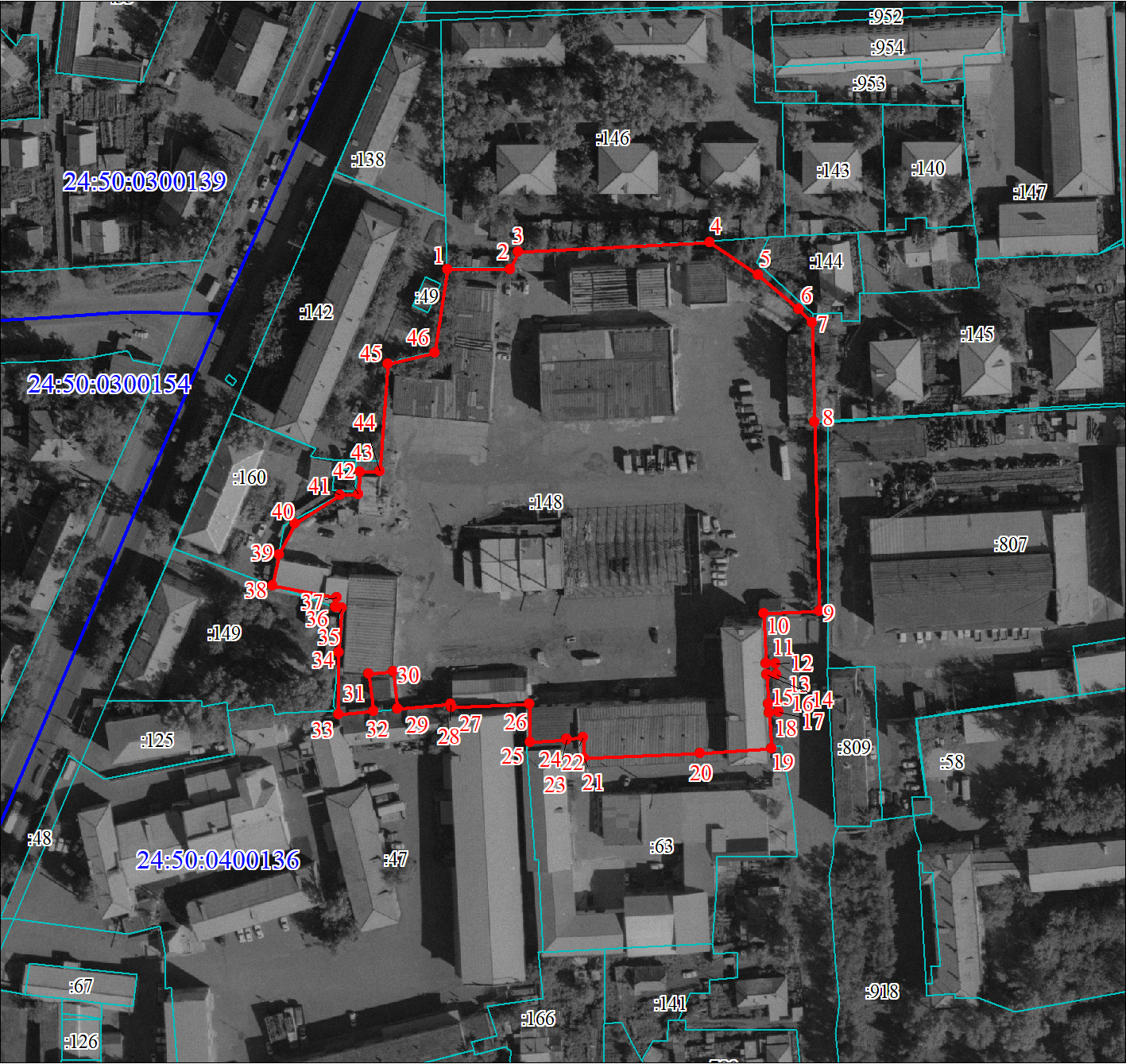 Масштаб 1:2000Масштаб 1:2000Используемые условные знаки и обозначения:Используемые условные знаки и обозначения: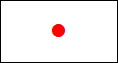 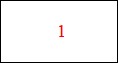 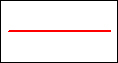 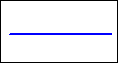 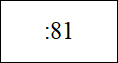 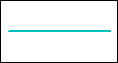 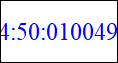 Характерная точка границы объекта Надписи номеров характерных точек границы объекта Граница объекта Граница кадастрового квартала Надписи кадастрового номера земельного участка Существующая часть границы, имеющиеся в ЕГРН сведения о которой достаточны для определения ее местоположения Обозначение кадастрового кварталаПодпись__________________ Куклина Т. Г.Дата 02 декабря 2019 г.Место для оттиска печати (при наличии) лица, составившего описание местоположения границ объектаМесто для оттиска печати (при наличии) лица, составившего описание местоположения границ объекта